Конспект совместной деятельности по теме: Фольклорный праздник «Весна – Красна».Интеграция образовательных областей: «Социально-коммуникативное развитие», «Познавательное развитие», «Художественно-творческое развитие»Составила:Воспитатель Наталья Валерьевна ЕфимоваДата проведения: 28 апреля 2014года.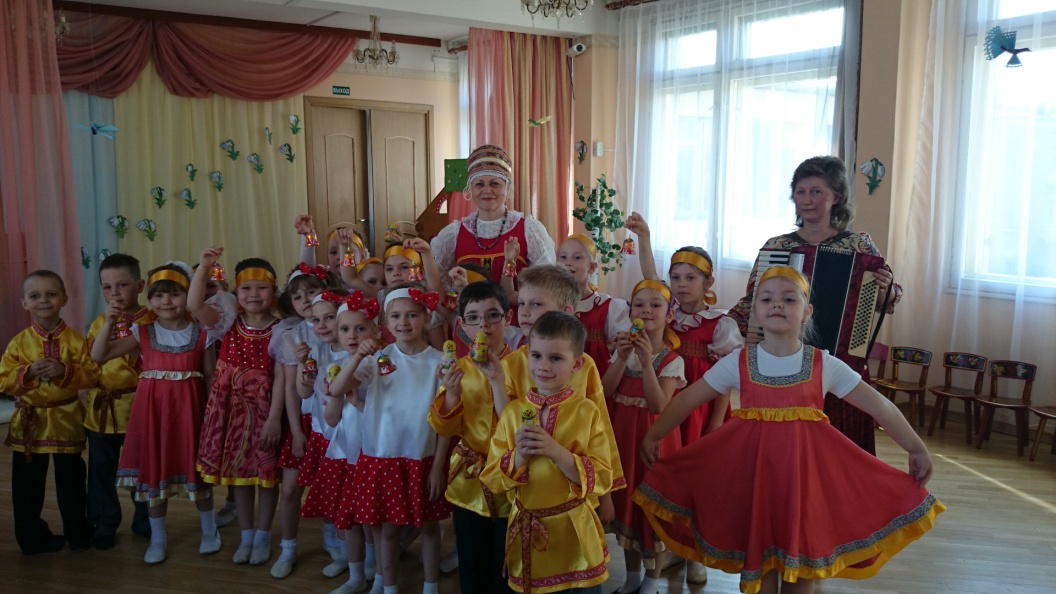 Конспект совместной деятельности по теме: Фольклорный праздник «Весна - Красна»Цель:Формирование у детей интереса к народному творчеству, желание заниматься разнообразными жанрами фольклора (вокальное пение, танцевально – игровое творчество).Задачи:Способствовать обогащению музыкально - слухового опыта детей в процессе усвоения произведений народной и современной музыки.Создавать условия для развития воображения, творческих способностей.Знакомить детей с русскими народными песнями различных жанров: о земле, обрядовые, шуточные, хороводные.Расширять знания детей о народных праздниках, обычаях и традициях русского  народа.Способствовать формированию творческих проявлений при инсценировках песен, в исполнении танцев, народных игр со словом.Создавать условия для развития внимания, памяти, познавательной и двигательной активности; уметь использовать полученные знания в повседневной самостоятельной деятельности.Предварительная работа:Беседы о народных праздниках, традициях, обрядах. Познакомить с понятием «народные гулянья».Рассматривание иллюстраций (одежда людей, народные игры, катание на лошадях, и т.д.)Чтение и рассматривание книжек – потешек: «Народные песенки в картинках», «Волшебный сон» В.Степанов, «Детям о музыке» С.Волков, «Спят усталые игрушки»        З. Петрова.Знакомство с народными играми: «Мы на луг ходили», «Огородная хороводная», «Каравай», «Ручеёк», «Веснянка», «Земелюшка – чернозём», «Плетень».Настольные игры: «Сложи узор», Разрезные картинки  «Народная игрушка», мозаика, плетёнка.Дополнить уголок «Ряженья» новыми предметами одежды (для самостоятельной деятельности).Материал:Костюмы для детей: девочкам – сарафаны, ленты; мальчикам – рубашки – косоворотки; веточки вербы, берёзы; плоскостные чайник и чашки; веночки, коромысло с вёдрами; «Карусель»; миска с «тестом», «печка», «кулич», деревянные ложки; крашеные яички.Сюрпризный момент для детей.Ход досуга:Под музыку «Весенняя  хороводная» дети в народных костюмах проходят в зал, идут змейкой, затем строятся полукругом.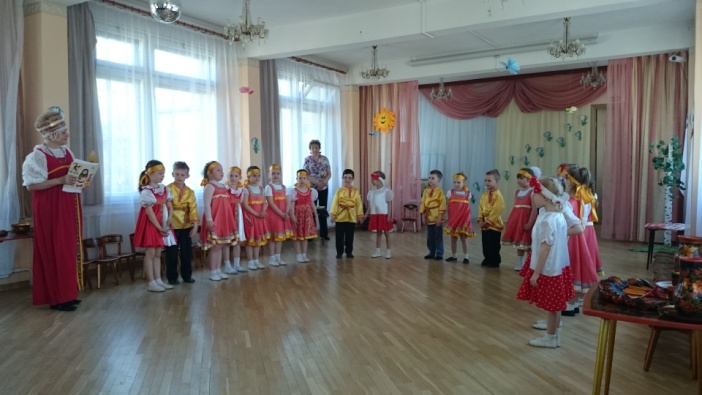 Читают стихотворения.Собрались мы по весне, как и обещались.Не скучаем по зиме, с нею распрощались.А как масленка была, что она нам принесла?Наплела, что будет пост, что дадут нам редьки хвост.И что через семь недель будет Пасха – светлый день!Что яички будем красить, да кулич пасхальный святить.Что ж, ребята, запоём, Весну – Красну зазовём.Пусть к нам с Пасхою придёт, светлый праздник принесёт.Исполняется песня «Веснянка», после которой в зал входит Весна – Красна.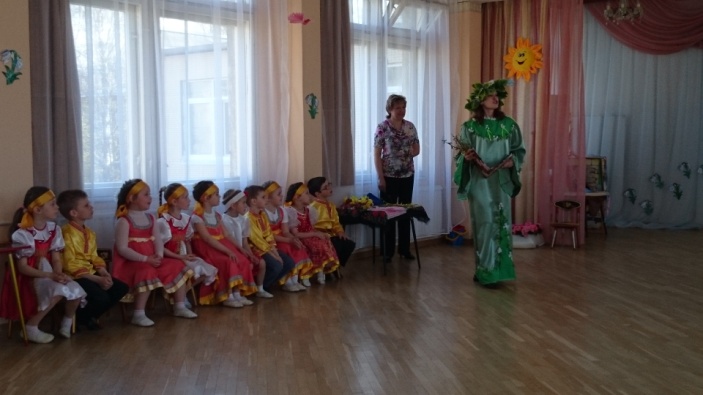 Исполняется танец с ветками вербы (под русскую народную мелодию)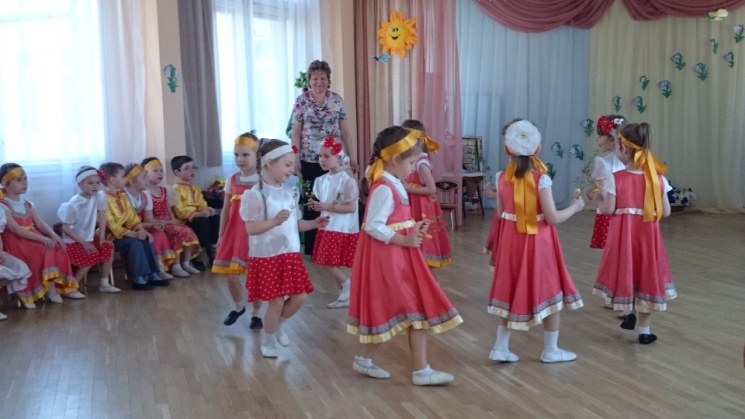 Исполняется танец с берёзовыми ветками («Во поле берёза стояла»).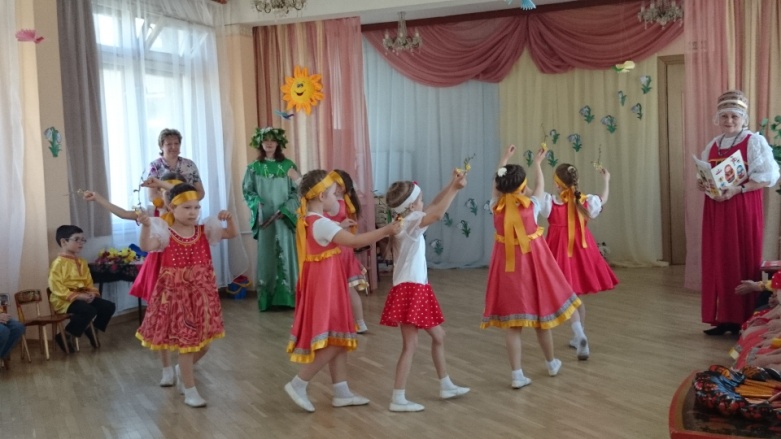 Подвижная игра «Игра с северным ветром»Будем мы с венком  плясать, славный праздник зазывать. 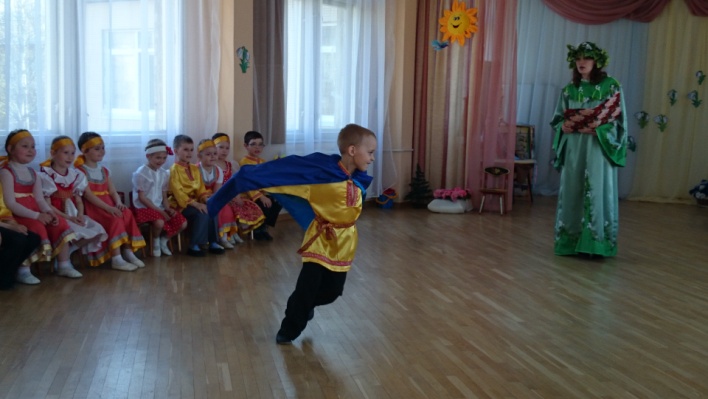 Солнышко, свети сильней, нашу землю обогрей.Исполняется танец с веночком.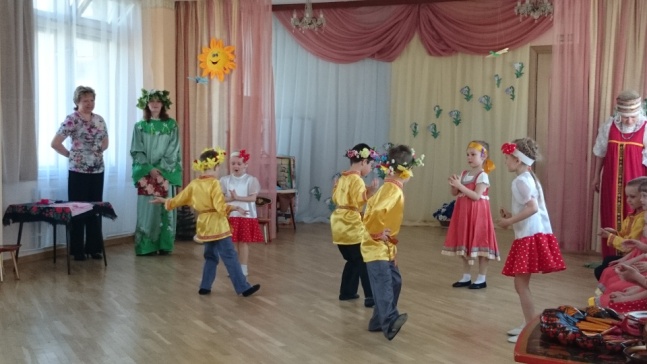 Спасибо, Красная Весна, что тепло нам принесла.Веселиться продолжаем, красных девиц приглашаем!Исполняется танец с платочками.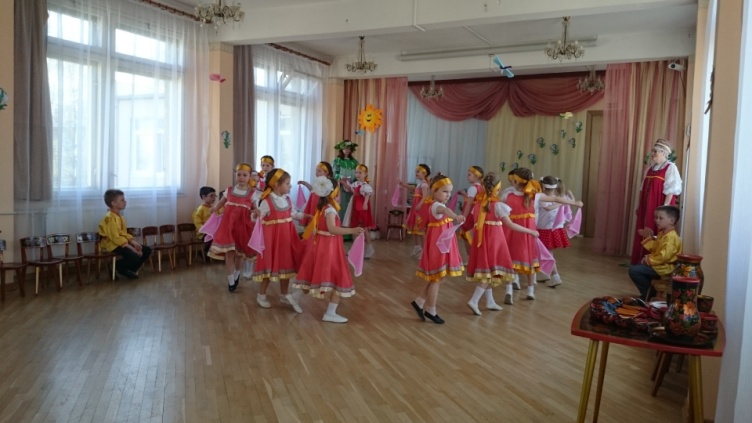 Бойко музыка играет, от неё не устоять.Тут никто не заскучает, предлагаю поиграть!Кто скучает в самом деле? Выходите к карусели.Проводится игра «Карусель»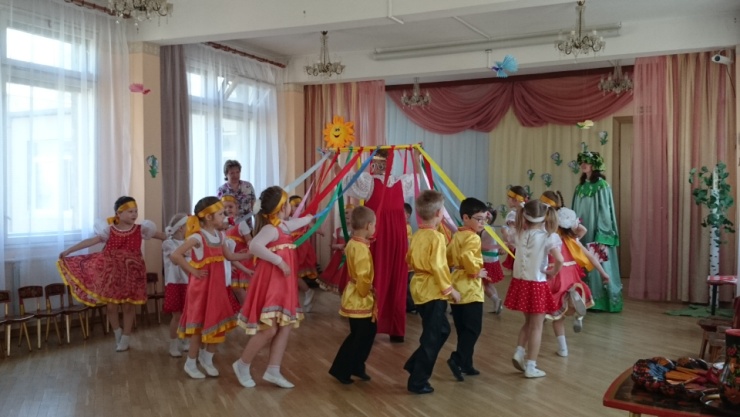 Спасибо, Красная Весна, что нам радость принесла.Веселы и ярки все твои подарки!Нам тебя, что говорить, надо отблагодарить!Эй, ребята, слушай клич! Испечём Весне кулич!У кого есть ложки – выходите, тесто сдобное, крутое замесите!Исполняются «Частушки с ложками»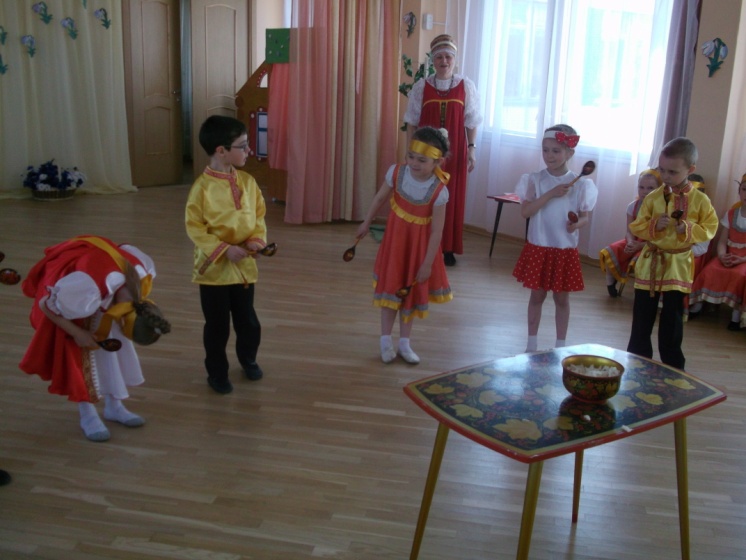 Дадим тесту настояться, будем чаем запасаться.Только где ж набрать водицы? Эй, девчата, на криницу!Коромысла с вёдрами берите, нам воды для чая принесите!Исполняется танец «Пошла Дуня за водой»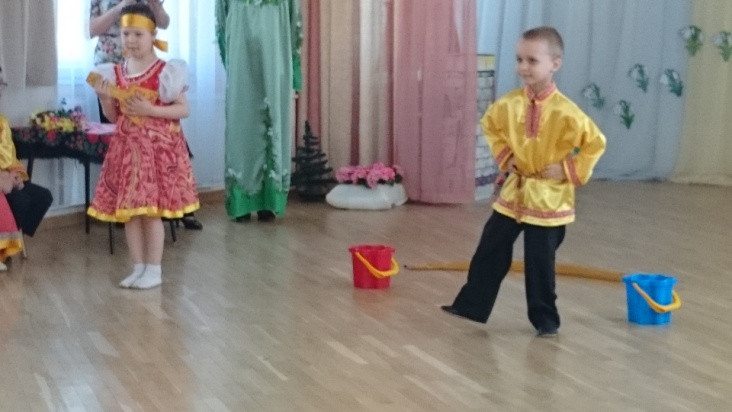 Мы водицу наливаем, наполняем чайник чаем.Чашки, ваш пришёл черёд, заводите хоровод!Исполняется танец «Чайник и чашки»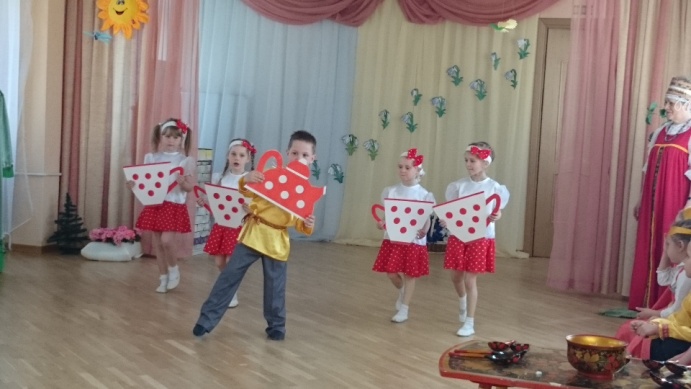 Хоровод «Выпечка кулича»Тебе, печка, помогли и кулич мы испекли! 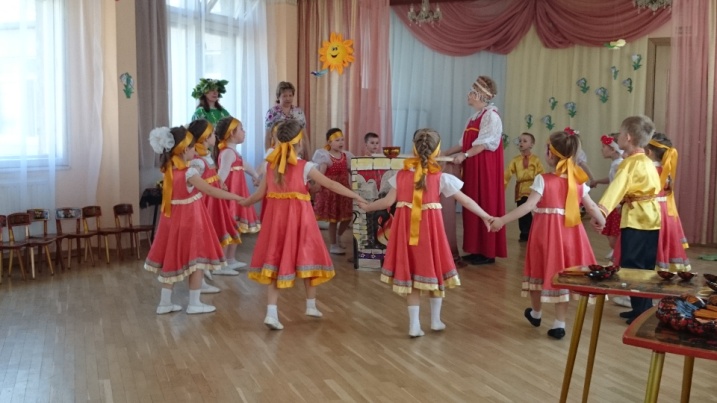 Для тебя, Весна, старались, как могли,Для тебя кулич пасхальный испекли!Становись, честной народ, в огромный хоровод!Проводится игра «Катись, яичко»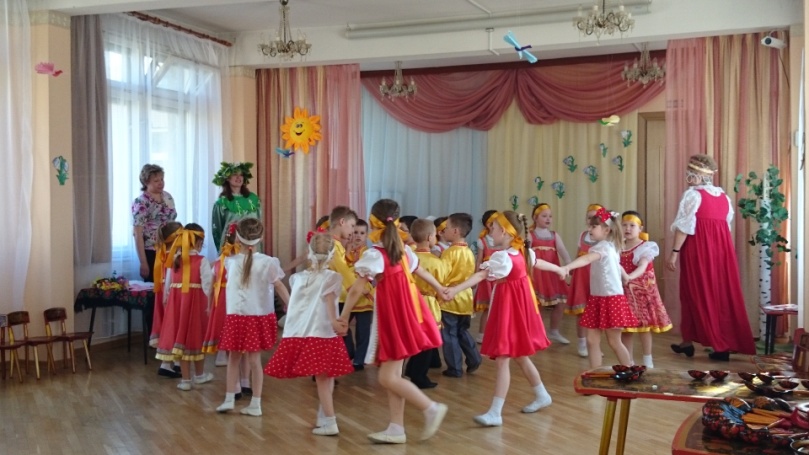 Мы в ответ тебе споём, хоровод наш заведём!Исполняется хоровод «Весна – Красна»Мы поклонимся Весне, мы поклонимся Красне.Хорошо, что к нам пришла, этот праздник принесла!Весна:Есть у меня сладости для всеобщей радости!Через год приду опять с вами Пасху величать,А пока зову гулять, веселиться, отдыхать!Спасибо, Весна, спасибо, Красна! (Весна уходит)Мы Весну, ребята, встретили, как и праздник наш прошёл - не заметили.Но нам всем пора прощаться, да и в группу возвращаться!